СОВЕТ ДЕПУТАТОВМУНИЦИПАЛЬНОГО ОБРАЗОВАНИЯГАНЬКОВСКОЕ СЕЛЬСКОЕ ПОСЕЛЕНИЕТИХВИНСКОГО МУНИЦИПАЛЬНОГО РАЙОНА ЛЕНИНГРАДСКОЙ ОБЛАСТИ(СОВЕТ ДЕПУТАТОВ ГАНЬКОВСКОГО СЕЛЬСКОГО ПОСЕЛЕНИЯ) РЕШЕНИЕ от 11 декабря 2023 года			№ 04-180Об утверждении схемы многомандатного избирательного округа для проведения выборов депутатов совета депутатов муниципального образования Ганьковское сельское поселение Тихвинского муниципального района Ленинградской области 22,0300 общ.Рассмотрев схему многомандатного избирательного округа для проведения выборов депутатов совета депутатов муниципального образования Ганьковское сельское поселение Тихвинского муниципального района Ленинградской области, представленную территориальной избирательной комиссией Тихвинского муниципального района Ленинградской области с полномочиями муниципальной избирательной комиссии муниципального образования Ганьковское сельское поселение Тихвинского муниципального района Ленинградской области, и в соответствии с пунктом 2, 7 статьи 18 Федерального закона от 12 июня 2002 года № 67-ФЗ «Об основных гарантиях избирательных прав и права на участие в референдуме граждан Российской Федерации», частью 5 статьи 9 областного закона от 15 марта 2012 года № 20-оз «О муниципальных выборах в Ленинградской области» совет депутатов муниципального образования Ганьковское сельское поселение Тихвинского муниципального района Ленинградской области РЕШИЛ: 1. Утвердить схему многомандатного избирательного округа № 29 для проведения выборов депутатов совета депутатов муниципального образования Ганьковское сельское поселение Тихвинского муниципального района Ленинградской области согласно приложению 1, 2.2. С момента подписания настоящего решения признать утратившими силу решение совета депутатов Ганьковского сельского поселения от 17 февраля 2014 года № 04-172 «Об утверждении схемы одномандатных избирательных округов для проведения выборов депутатов совета депутатов муниципального образования Ганьковское сельское поселение Тихвинского муниципального района Ленинградской области»;3. Опубликовать настоящее решение в газете «Трудовая слава» не позднее чем через пять дней со дня его принятия.4. Решения вступает в силу со дня его принятия.Глава муниципального образования
Ганьковское сельское поселение
Тихвинского муниципального района
Ленинградской области	Е. С. ЕпифановаПриложение № 1
к решению совета депутатов
муниципального образования
Ганьковское сельское поселение
Тихвинского муниципального района
Ленинградской области
от 11 декабря 2023 года № 04-180Схема многомандатного избирательного округа № 29для проведения выборов депутатов совета депутатов муниципального образования Ганьковское сельское поселениеТихвинского муниципального района Ленинградской областиЧисленность избирателей – 949Общее количество депутатских мандатов, подлежащих замещению – 7Описание границ многомандатного избирательного округа № 29Границы многомандатного избирательного округа № 29 совпадают с границами муниципального образования Ганьковское сельское поселение Тихвинского муниципального района Ленинградской области. Описание местоположения точки 1. Точка 1 расположена на пересечении западной и северной границ лесного квартала 86 Корбенического участкового лесничества Тихвинского лесничества.Описание прохождения границ:По смежеству с Пашозерским сельским поселениемОт точки 1 до точки 32 по границам лесных кварталов 86, 109, 118, 117 Корбенического участкового лесничества Тихвинского лесничества до реки Межник, не пересекая её.От точки 32 до точки 92 по береговой линии реки Межник.От точки 92 до точки 189, не пересекая реку Межник, по границам лесного квартала 125 Корбенического участкового лесничества Тихвинского лесничества, по границам лесных кварталов 50, 76, 75, 95, 108 Пашозерского участкового лесничества Тихвинского лесничества.По смежеству с Шугозерским сельским поселениемОт точки 189 до точки 270 по границам лесных кварталов 127, 126, 125, 124, 123, 122, 121, 138, 137, 136, 135, 134, 133, 132, 131 Хундольского участкового лесничества Тихвинского лесничества, далее по границам лесных кварталов 2, 1, 20, 41, 48 Шугозерского участкового лесничества Тихвинского лесничества до границы полосы отвода автомобильной дороги регионального значения Явшеницы - Хмельозеро - Пашозеро - Шугозеро - Ганьково, не пересекая её.От точки 270 до точки 302 по границе полосы отвода автомобильной дороги регионального значения Явшеницы - Хмельозеро - Пашозеро - Шугозеро - Ганьково.От точки 302 до точки 307, пересекая границу полосы отвода автомобильной дороги регионального значения Явшеницы - Хмельозеро - Пашозеро - Шугозеро - Ганьково, далее по границе лесного квартала 50 Шугозерского участкового лесничества Тихвинского лесничества до реки Паша, не пересекая её.От точки 307 до точки 331 по береговой линии реки Паша.От точки 331 до точки 354, пересекая реку Паша, по границам лесных кварталов 75, 76, 78 Шугозерского участкового лесничества Тихвинского лесничества.От точки 354 до точки 355 по линиям, последовательно соединяющим точки.От точки 355 до точки 402 по границам лесных кварталов 105, 104, 106, 119 Шугозерского участкового лесничества Тихвинского лесничества.По смежеству с Борским сельским поселениемОт точки 402 до точки 479 по границам лесных кварталов 298, 297, 296, 295, 293, 291, 290, 287, 286 Шомушского участкового лесничества Тихвинского лесничества до реки Паша, не пересекая её.От точки 479 до точки 544 по береговой линии реки Паша.От точки 544 до точки 558, не пересекая реку Паша, по границам лесных кварталов 2, 1 Шомушского участкового лесничества Тихвинского лесничества до реки Капша, не пересекая её.От точки 558 до точки 578 по береговой линии реки Капша.От точки 578 до точки 616, пересекая реку Капша, по границам лесных кварталов 160, 143, 139, 133, 132, 130, 119, 118, 106, 96, 88 Паше-Капецкого участкового лесничества Тихвинского лесничества.По смежеству с Горским сельским поселениемОт точки 616 до точки 628 по границам лесных кварталов 129, 126, 104, 90 Городокского участкового лесничества Тихвинского лесничества.По смежеству с Коськовским сельским поселениемОт точки 628 до точки 761 по границам лесных кварталов 47, 48, 49, 39, 34, 27, 26, 21, 15, 13, 6, 3, 1 Паше-Капецкого участкового лесничества Тихвинского лесничества, далее по границам лесных кварталов 101, 84, 68, 52, 44 Новинского участкового лесничества Тихвинского лесничества.По смежеству с Волховским муниципальным райономО точки 761 до точки 1109 по границе муниципального района.По смежеству с Лодейнопольским муниципальным райономОт точки 1109 до точки 1 по границе муниципального района.В границы семимандатного избирательного округа № 29 муниципального образования Ганьковское сельское поселение Тихвинского муниципального района Ленинградской области включены:деревни: Абрамово, Виногора, Ганьково, Гороховище, Гуреничи, Давыдовщина, Ерёмина Гора, Заборовье, Исаково, Казалма, Концы, Куневичи, Леошино, Лихачево, Малое Усадище, Михалёво, Наволок, Новая Усть-Капша, Новинка, Новинка, Олончено, Серебрянка, Сосновка, Теренино, Токарево, Усадище, Усть-Капша, Щекотовичи.посёлки: Капшинский, Мехбаза.Приложение № 2
к решению совета депутатов
муниципального образования
Ганьковское сельское поселение
Тихвинского муниципального района
Ленинградской области
от 11 декабря 2023 года № 04-180Графическое изображение
схемы многомандатного избирательного округа № 29
муниципального образования Ганьковское сельское поселение
Тихвинского муниципального района Ленинградской области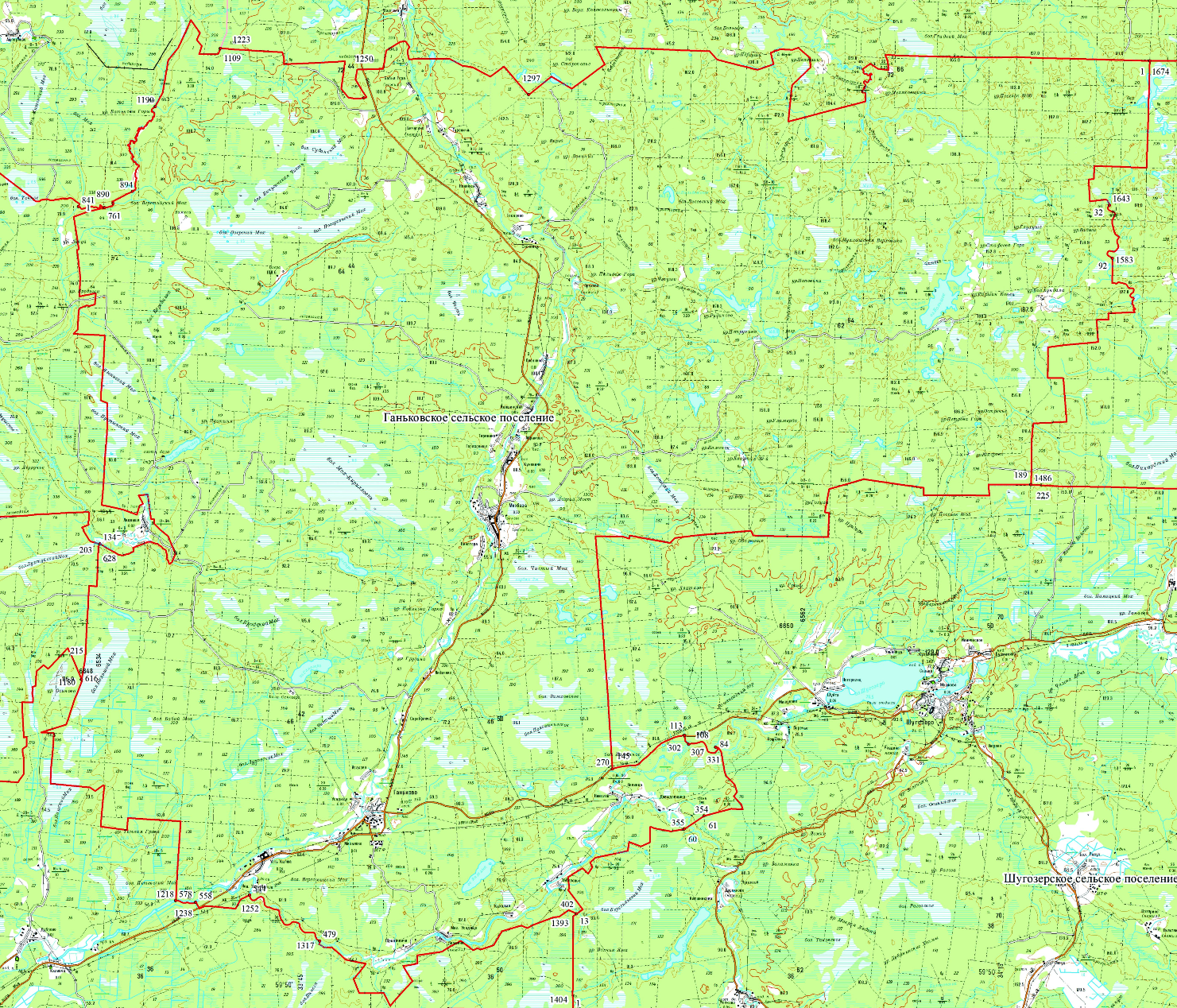 